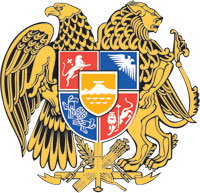 ՀԱՅԱՍՏԱՆԻ  ՀԱՆՐԱՊԵՏՈՒԹՅԱՆ  ԿԱՌԱՎԱՐՈՒԹՅՈՒՆՈ  Ր  Ո  Շ  Ո Ւ  Մ27 հունվարի 2022 թվականի N          -ԱՍՊՈՐՏԻ ԲՆԱԳԱՎԱՌՈՒՄ ՆՇԱՆԱԿԱԼԻ ՆՎԱՃՈՒՄՆԵՐ ՈՒՆԵՑՈՂԴԱՎԻԹ ԱՐՍԵՆԻ ՍԱՐԳՍՅԱՆԻՆ ՇԱՐՔԱՅԻՆ ԿԱԶՄԻ ՊԱՐՏԱԴԻՐ ԶԻՆՎՈՐԱԿԱՆ ԾԱՌԱՅՈՒԹՅԱՆ 2021 ԹՎԱԿԱՆԻ ՁՄԵՌԱՅԻՆ ԶՈՐԱԿՈՉԻՑ ՏԱՐԿԵՏՈՒՄ ՏԱԼՈՒ ՄԱUԻՆ---------------------------------------------------------------------------------------------------Ղեկավարվելով «Զինվորական ծառայության և զինծառայողի կարգավիճակի մասին» օրենքի 22-րդ հոդվածի 5-րդ մասով և հիմք ընդունելով Հայաստանի Հանրապետության կառավարության 2018 թվականի ապրիլի 12-ի N 450-Ն  որոշման հավելվածի 5-րդ և 6-րդ կետերը՝ Հայաստանի Հանրապետության կառավարությունը   ո ր ո շ ու մ   է.1. Շարքային կազմի պարտադիր զինվորական ծառայության 2021 թվականի ձմեռային  զորակոչից մինչև 2023 թվականի ձմեռային զորակոչը տարկետում տալ Դավիթ Արսենի Սարգսյանին (ծնված` 2003 թվականի սեպտեմբերի 10-ին, հաշվառման հասցեն՝ ք. Երևան, Ավան, Իսահակյան թաղ., շ. 3/1, բն. 6, Երևանի թիվ 3 ԶԿ):ՀԱՅԱՍՏԱՆԻ ՀԱՆՐԱՊԵՏՈՒԹՅԱՆ                        ՎԱՐՉԱՊԵՏ			                                Ն. ՓԱՇԻՆՅԱՆ   Երևան